INDICE DES PRIX À LA CONSOMMATIONoct 2020AVERTISSEMENTL’Institut National de la Statistique des Etudes Economiques et Démographiques (INSEED)  a le plaisir de mettre à la disposition des utilisateurs, la publication mensuelle de l’Indice Harmonisé des Prix à la Consommation (IHPC),L’IHPC est un indice de type Laspeyres qui couvre la consommation des ménages au sens de la Comptabilité Nationale, La population de référence est constituée de l’ensemble des ménages résidant dans la ville de Moroni, Le panier de la ménagère comprend 511 produits suivis dans 445 points d’observation repartis sur toute la ville de Moroni sur l’ensemble de types de points de vente est concerné, Plus de 4680 relevés de prix sont effectués chaque mois par les enquêteurs de l’INSEED, La période de base de l’IHPC est l’année 2011 et les pondérations de cet indice proviennent des résultats de l’Enquête 1,2,3 réalisée en 2014,Tableau1 : Variation des indices par fonction   Base 100: 2011INDICE HARMONISE DES PRIX A LA CONSOMMATION DE MORONI, BASE 100 : 2011L’indice Harmonisé des prix à la Consommation  du mois d’octobre 2020 a enregistré une baisse  de 0,2% comparé à celui du mois précédent. Cette évolution résulte principalement d’une diminution des prix de fonction des   « produits alimentaires et boissons non alcoolisées » (0,3%), de fonction « Boissons alcoolisées et tabac » (2,1%), ainsi que la fonction « Restaurants et  hôtels » (0,9%). En variation annuelle, les prix à la consommation ont diminué  de 4,7%.Le replie observé en moi résulte essentiellement d’une offre très élevée des produits locaux par par rapport a la demande qui s’explique par l’impacte des mesures de lutte contre la propagation du covid-19.Les prix des produits de fonction «  alimentaires et boissons non alcoolisées » se sont affaibli de  0,3%  au mois d’octobre 2020  en raison d’une baisse de prix  de Légumes et tubercules (1,7%), Lait, fromage et œufs. (-1,1%), Autres produits à base de tubercules et de plantain (-12,30%), Légumes frais en fruits ou racine (-4,50%).L’augmentation des agrumes  affaibli la baisse des produits des fonctions alimentaires.Les prix des produits des fonctions «  Boissons alcoolisées et tabac  » se sont  affaibli  de  2,1%  comparé au mois précédent,  sous l’effet d’une réduction de Tabacs et stupéfiants (3,92%), Les prix des produits « Restaurants et  hôtels » se sont amoindri  de 0,9%.  Cette réduction provient de celles de prix des produits pour Restaurants, cafés et établissements similaires (-1,14%).Ce pendant d’autre fonctions ont enregistré une  hausse notamment; Les prix des produits de fonction « Boissons alcoolisées et tabac  » (7,6%), cette hausse est en relation avec celle de produits  Tabacs et stupéfiants (15,43%). L’inflation sous-jacente (variation mensuelle de l’indice ‘hors produits frais et énergie’) a augmenté  de 0,6%, Le niveau de prix des produits frais a enregistré une baisse de 1,8 tandis que ceux des produits énergétiques  ont enregistré une hausse de 0,2.   Au regard de la provenance, les prix des produits importés ont enregistré une baisse de -0,7% tandis que ceux des produits locaux ont enregistré une hausse de 0,2%.  Du point de vue de la classification sectorielle, les prix des produits du secteur primaires et ceux des secteurs tertiaire ont enregistré une baisse respective de 1,7% et 0,1% tandis que ceux des secteurs secondaires  ont connu une hausse de 1,0%. Pour ce qui est de la durabilité, les prix des produits durables, ceux des produits non durable et les services ont enregistré une baisse respective 0,4%, 0,2% et 0,1% tandis que ceux des produits semi durable ont enregistré une hausse de 0,4%.Tableau 2 : les nomenclatures secondairesTableau  3 : Prix moyens de quelques produits essentiels selon le mois d’octobre  2020             à Moroni,									Unité :KmfMINISTERE DES FINANCES ET DU BUDGET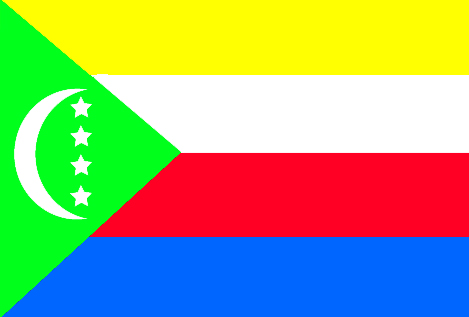 Union  des  ComoresUnion – Solidarité – Développement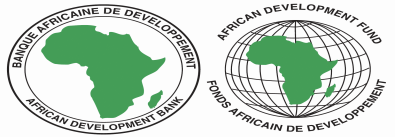 Numéro : 04/17Date de parution :           novembre 2020--------------------------INSTITUT NATIONAL DE LA STATISTIQUE, DESETUDES ECONOMIQUES ET DEMOGRAPHIQUES(INSEED)----------------------Union  des  ComoresUnion – Solidarité – DéveloppementNuméro : 04/17Date de parution :           novembre 2020Union  des  ComoresUnion – Solidarité – DéveloppementNuméro : 04/17Date de parution :           novembre 2020Union  des  ComoresUnion – Solidarité – DéveloppementNuméro : 04/17Date de parution :           novembre 2020RegroupementsPondérationsIndices pour les mois deIndices pour les mois deIndices pour les mois deIndices pour les mois deIndices pour les mois deVariation en % surVariation en % surVariation en % surRegroupementsPondérationsoct-19juil-20août-20sept-20oct-201 mois3 mois12 moisINDICE   GLOBAL10 000116,6112,8113,6111,3111,1-0,2-1,5-4,7Produits alimentaires et boissons non alcoolisées dont :56,12128,9121,5122,9118,6118,2-0,3-2,7-8,3      Pains et céréales 1087105,3110,0110,1108,8109,30,5-0,73,7      Viandes903107,0113,8111,4111,2113,62,2-0,16,2      Poissons et fruits de mer 934140,2146,6152,2132,7134,31,2-8,4-4,2      Lait, fromage et œufs312105,1100,0100,4102,3101,2-1,11,2-3,7      Huiles et graisses16199,897,897,297,298,00,70,2-1,8      Légumes et tubercules978182,9141,6136,8135,0132,7-1,7-6,2-27,4Boissons alcoolisées et tabac75105,0132,6133,3143,3140,4-2,15,933,7Articles d'habillement et chaussures433102,9102,7102,8102,8103,00,20,30,1Logement, eau, gaz, électricité et autres combustibles dont :1074106,8107,6107,8107,6107,70,10,10,9      Autres combustibles49130,4145,0147,5143,7146,92,31,312,7Meubles, articles de ménage et entretien courant de la maison 250118,5116,5115,4115,3114,4-0,8-1,8-3,5Santé360105,4106,7107,3108,3108,60,31,83,0Transports88087,886,987,086,987,00,10,1-0,9Communications44979,080,180,180,880,5-0,40,51,9Loisirs et culture14398,499,599,399,8100,50,71,02,1Enseignement270103,8105,3105,3105,2105,1-0,1-0,21,2Restaurants et  hôtels201124,6125,3125,3127,1125,9-0,90,51,0Biens et services divers253110,1110,9111,0110,8111,40,60,41,2LibellésPondérationsoct-19juil-20août-20sept-20oct-20Variation sur 1 moisVariation sur 2 moisVariation sur 3 moisVariation annuelle (en glissement annuel)Contributions mensuellesImporté4910,0104,4106,8107,8107,0106,2-0,7-1,5-0,51,8-0,003Local5090,0128,5118,7119,3115,6115,90,2-2,9-2,4-9,90,001Energies527,0100,5101,6101,7101,5101,70,20,00,11,20,000Produits frais2928,0153,6135,1138,7130,9128,6-1,8-7,3-4,8-16,3-0,006Hors produits frais6545,0101,5103,8103,4103,5104,10,60,70,32,60,004Primaire2982,0153,2135,2138,8131,1128,9-1,7-7,1-4,6-15,8-0,006Secondaire4353,0101,8105,3104,5104,4105,41,00,80,13,50,004Tertiaire2665,0100,1100,2100,3100,7100,6-0,10,20,40,50,000Durable160,090,494,394,494,393,9-0,4-0,5-0,43,90,000Non durable7038,0123,6118,0119,1115,7115,4-0,2-3,1-2,2-6,6-0,002Semi durable137,0114,6115,7116,0116,1116,50,40,40,71,70,000Service 2665,0100,1100,2100,3100,7100,6-0,10,20,40,50,000Indices Globaux116,6112,8113,6111,3      111,1   -0,2-2,2-1,5-4,70,000ProduitsUnitéoct-19juil-20août-20sept-20oct-20Riz long grain importéKg369369369369369Riz importé de luxe en sac ou sachet de 1 à 5kg5 kg50004875487548754875Maïs jaune en grainKg10001000100010001000Farine de blé en vracKg400400400400400Farine de maïs jaune importéeKg600592600600600Pain de blé industriel en baguetteKg649737750742742Abats de bœuf congelé (foie)Kg11381200117511631163Viande de bœuf fraîche avec osKg30003000300030003000Viande de bœuf congelée sans osKg24252300228822882300Ailes de poulet (mabawa) congeléesKg9671100104810481048Cuisses de poulet (mishiya) congeléesKg10501125112511001100Thon (Mbassi)Kg22502469268820162125Thon (pweré)Kg19691896215617501835Lait cailléLitre15211250128115001500Lait frais de vacheLitre17881500153115001500Huile végétaleLitre725708708708717OrangeKg948375593670892Tomates rondesKg819474526819643Feuille de maniocKg712413461505479Salade verte (laitue)Kg28263496215820371984Manioc frais en tuberculeKg932750688718732Pomme de terreKg1000846754713739Bananes longues (Kontriké)Kg884596573544531Sucre blanc raffiné en poudreKg525500500500500Facture d'électricitéKwh80778077807780778077Chargement d'une bouteille de gazBtlle 9 kg1220012200122001220012200Pétrole lampant en station-serviceLitre250250250250250Pétrole lampant hors station-serviceLitre300300300300300Bois de chauffageKg113150152152158Charbon de boisKg496429436407404